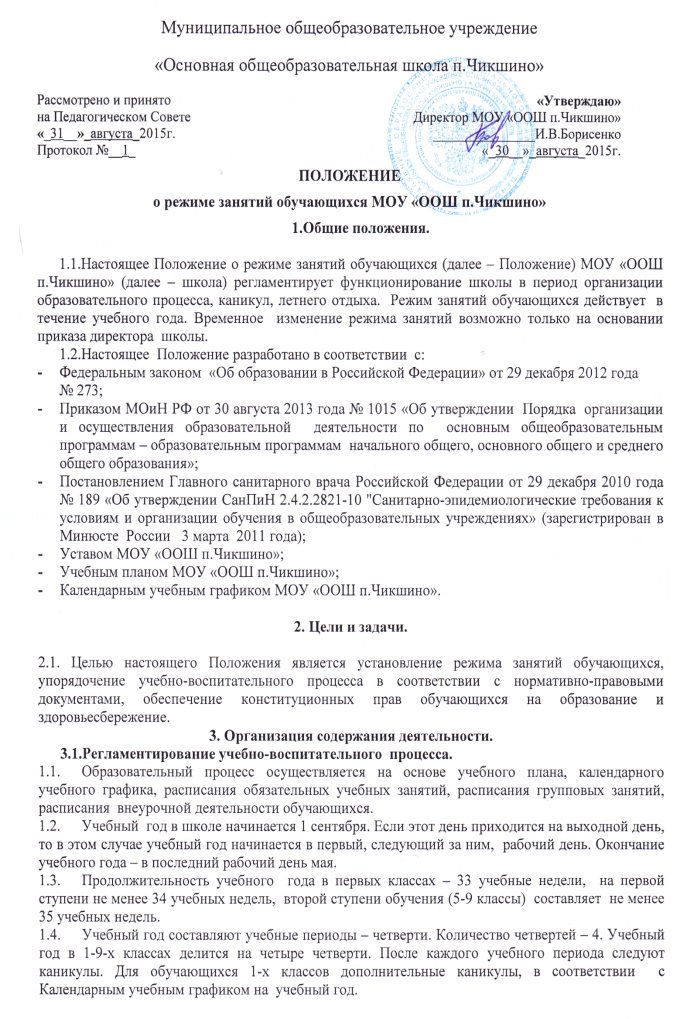 Продолжительность учебной  недели для обучающихся 1-х классов составляет 5 рабочих дней, для обучающихся 2-9-х классов – 6 рабочих дней.Учреждение работает в одну смену. Начало занятий    в 9.00 чаосв ( в связи с ежедневным подвозом обучающихся. Проведение нулевых уроков не допускается.Продолжительность урока  для обучающихся 1-х классов: первая и вторая четверть – 35 минут, третья и четвертая четверть – 45 минут; для обучающихся 2-9-х классов – 45 минут. Режим учебных занятий (расписание звонков): Горячее питание  обучающихся осуществляется в соответствии  с расписанием,  утверждаемым  на  каждый учебный год  директором школы.Воспитательный процесс осуществляется на основе плана воспитательной работы, календарного учебного графика,  расписания  внеурочной деятельности обучающихся. Освоение образовательной программы, в том числе отдельной части или всего объема учебного предмета, курса, дисциплины (модуля) образовательной программы, сопровождается промежуточной аттестацией обучающихся, проводимой в формах, определенных учебным планом, и в порядке, установленном образовательной организацией МОУ «ООШ п.Чикшино».Проведение  экскурсий, походов, внеклассных мероприятий вне учреждения разрешается только после издания соответствующего приказа директора школы.Работа педагогов дополнительного образования определяется расписанием утвержденным директором школы.Запрещается отпускать обучающихся с уроков  на различные мероприятия (репетиции, соревнования и т.п.), участие в мероприятиях определяется приказом по учреждению.Запрещается удаление обучающихся  с урока, моральное или физическое воздействие  на ребенка.Изменение в расписании уроков, групповых занятий, кружков, спортивных секций допускается по необходимости (больничный лист, курсы повышения квалификации, участие в семинарах, мероприятиях и т.п.) и в случаях объявления карантина, приостановления образовательного процесса в связи с понижением температуры наружного воздуха, ЧС, по приказу директора школы.Итоговая аттестация представляет собой форму оценки степени и уровня освоения обучающимися образовательной программы.Гигиенические требования к режиму образовательного процесса.Количество часов, отведенных на освоение обучающимися учебного плана школы, состоящего из обязательной части и части, формируемой участниками образовательного процесса, не должно в совокупности превышать величину недельной образовательной нагрузки. Величину недельной образовательной нагрузки (количество учебных занятий), реализуемую  через урочную и внеурочную деятельность, определяют в соответствии с таблицей:Образовательная недельная нагрузка  равномерно распределяется в течение учебной недели, при этом объем максимально допустимой нагрузки в течение дня составлять:для обучающихся 1-х классов – не более 4 уроков и 1 день в неделю – не более 5 уроков за счет урока физической культуры;для обучающихся 2-4-х классов – не  более 5 уроков и 1 день в неделю 6 уроков за счет урока физической культуры при 6-дневной учебной неделе;для обучающихся 5-6-х классов – не  более 6 уроков;для обучающихся 7-9-х классов – не  более 7 уроков.Расписание составляется отдельно для обязательных и групповых (факультативных) занятий. Между началом групповых занятий, кружков, спортивных секций и последним уроком предусматривается  перерыв не менее 45 минут.Расписание уроков составляется  с учетом дневной и недельной умственной работоспособности обучающихся и шкалой трудности учебных предметов.При составлении расписания уроков чередуются различные по сложности предметы в течение дня и недели: для обучающихся I ступени обучения основные предметы (математика, русский и иностранный  язык, природоведение, информатика) чередуются с уроками  музыки, изобразительного искусства, технологии, физической культуры;  для обучающихся II   ступени обучения предметы естественно-математического профиля с гуманитарными. Для обучающихся 1-х классов наиболее трудные предметы проводятся на 2-м уроке; 2-4-х классов – 2-3-м уроках; для обучающихся 5-9-х классов – на 2-4-м уроках.В течение учебного дня не проводится более одной контрольной работы. Контрольные работы проводятся на 2-4-м уроках.При проведении занятий по иностранному языку, информатике и технологии на II  ступени обучения, физической культуре  II ступени обучения допускается деление класса на две группы при наполняемости не менее 25 человек.Продолжительность различных видов учебной деятельности обучающихся, кроме контрольных работ (чтение с бумажного носителя, письмо, слушание, опрос и т.п.) в 1-4 классах не должна превышать 7-10 минут, в 5-9-х классах – 10-15 минут. Продолжительность непрерывного использования в образовательном процессе технических средств обучения устанавливается согласно таблице:Режим  обучения и организации кабинетов с использованием компьютерной техники должен соответствовать гигиеническим требованиям к персональным компьютерам и организации работы на них.Предусматривается проведение не менее 3 уроков физической культуры в неделю, предусмотренных в объеме максимально допустимой недельной нагрузки. Спортивные нагрузки на уроках физической культурой, соревнованиях, внеурочных занятиях спортивного профиля должны соответствовать возрасту, состоянию здоровья и физической подготовленности обучающихся, а также метеоусловиям.Разделение обучающихся на основную, подготовительную и специальную группы для участия в физкультурно-оздоровительных и спортивно-массовых мероприятиях, проводит врач с учетом состояния их здоровья (или на основании справок). Обучающимся основной группы разрешается участие во всех физкультурно-оздоровительных мероприятиях в соответствии с возрастом. С обучающимися подготовительной  и специальной групп физкультурно-оздоровительную работу следует проводить с учетом заключения врача. Обучающиеся, отнесенные по состоянию здоровья к этим группам, занимаются физической культурой со снижением физической нагрузки.Объем домашних заданий (по всем предметам)должен быть таким, чтобы затраты времени на его выполнение не превышали (в астрономических часах): во 2-3 классах – 1,5 ч, в 4-5 классах – 2 ч, в 6-8 классах – 2,5 ч, в 9 классе – до 3,5ч.Регламентирование  итоговой  аттестации обучающихся.Оценка  индивидуальных достижений обучающихся осуществляется по окончании каждого учебного года:1-х классов – по итогам учебного года (безотметочное обучение);2-9-х классов – по итогам четвертей, учебного года (бальное оценивание)Государственная (итоговая) аттестация обучающихся 9-х классов проводится в сроки, определенные МО РК.Требования к организации медицинского обслуживания обучающихся.В школе  организовано медицинское обслуживание обучающихся ( договор с ЦРБ г.Печора)Медицинские осмотры обучающихся организуются и проводятся в порядке, установленном федеральным органом здравоохранения.Обучающиеся допускаются к занятиям после перенесенного заболевания только при наличии справки врача общей практики п.Чикшино.5. Права и обязанности.Обязанность и ответственность обучающихся.     Учащиеся обязаны:  Добросовестно осваивать образовательную программу, выполнять индивидуальный учебный план, в том числе посещать предусмотренные учебным планом или индивидуальным учебным планом учебные занятия, осуществлять самостоятельную подготовку к занятиям, выполнять задания, данные педагогическими работниками в рамках образовательной программы. Выполнять требования устава школы, локальных нормативных актов по вопросам организации и осуществления образовательной деятельности.Заботиться о сохранении и об укреплении своего здоровья, стремиться к нравственному, духовному и физическому развитию и самосовершенствованию.Уважать честь и достоинство обучающихся и работников учреждения, не создавать препятствий для получения образования другими обучающимися.Бережно относиться к имуществу школы.За неисполнение или нарушение устава школы, иных локальных нормативных актов по вопросам организации и осуществления образовательной деятельности к обучающимся могут быть применены меры дисциплинарного взыскания - замечание, выговор.Порядок применения к обучающимся и снятия с обучающихся мер дисциплинарного взыскания устанавливается согласно Правилам внутреннего распорядка обучающихся школы.Основные права обучающихся и меры их социальной поддержки стимулирования.Обучающимся предоставляются академические права на:Предоставление условий для обучения с учетом особенностей их психофизического развития и состояния здоровья, в том числе получение социально-педагогической и психологической помощи.Обучение по индивидуальному учебному плану, в том числе ускоренное обучение, в пределах осваиваемой образовательной программы в порядке, установленном локальными нормативными актами.Выбор групповых (факультативных)  курсов, дисциплин (модулей) из перечня, предлагаемого школой  образования.Освоение наряду с учебными предметами, курсами, дисциплинами (модулями) по осваиваемой образовательной программе любых других учебных предметов, курсов, дисциплин (модулей), преподаваемых в школе.Уважение человеческого достоинства, защиту от всех форм физического и психического насилия, оскорбления личности, охрану жизни и здоровья. Свободу совести, информации, свободное выражение собственных взглядов и убеждений.Каникулы - плановые перерывы при получении образования для отдыха и иных социальных целей в соответствии с законодательством об образовании и годовым календарным учебным графиком. Участие в управлении школой  в порядке, установленном уставом.Ознакомление со свидетельством о государственной регистрации, с Уставом, с лицензией на осуществление образовательной деятельности, со свидетельством о государственной аккредитации, с учебной документацией, другими документами, регламентирующими организацию и осуществление образовательной деятельности в школе.Бесплатное пользование библиотечно-информационными ресурсами школы.Развитие своих творческих способностей и интересов, включая участие в конкурсах, олимпиадах, выставках, смотрах, физкультурных мероприятиях, спортивных и других массовых мероприятиях.Участие в соответствии с законодательством Российской Федерации в научно-исследовательской, экспериментальной и инновационной деятельности, осуществляемой учреждением, под руководством педагогических работников школы и (или) научно-педагогических работников образовательных организаций высшего образования.Поощрение за успехи в учебной, физкультурной, спортивной, общественной, научной, научно-технической, творческой, экспериментальной и инновационной деятельности.Обучающиеся имеют право на посещение по своему выбору мероприятий, которые проводятся в школе, и не предусмотрены учебным планом, в порядке, установленном локальными нормативными актами. Привлечение обучающихся без их согласия и несовершеннолетних обучающихся без согласия их родителей (законных представителей) к труду, не предусмотренному образовательной программой, запрещается.Обучающиеся имеют право на участие в общественных объединениях, в том числе в профессиональных союзах, созданных в соответствии с законодательством Российской Федерации, а также на создание общественных объединений обучающихся в установленном федеральным законом порядке.Принуждение обучающихся к вступлению в общественные объединения, в том числе в политические партии, а также принудительное привлечение их к деятельности этих объединений и участию в агитационных кампаниях и политических акциях не допускается.УрокНачалоОкончаниеНачалоОкончаниепеременыУрокПонедельник - субботаПонедельник - суббота1 классы (1,2 четверти)понедельник1 классы (1,2 четверти)понедельник1 урок9.009.459.009.35102 урок9.5510.409.4510.20203 урок11.0011.4510.4011.15104 урок11.5512.4011.3512.10205 урок13.0013.45--106урок13.5514.40--10КлассыМаксимально допустимая недельная нагрузка в академических часахМаксимально допустимая недельная нагрузка в академических часахКлассыпри 6-дневной неделе не болеепри 5-дневной неделе не более1-212-426-532-633-735-8-936-КлассыНепрерывная длительность (мин.), не болееНепрерывная длительность (мин.), не болееНепрерывная длительность (мин.), не болееНепрерывная длительность (мин.), не болееНепрерывная длительность (мин.), не болееНепрерывная длительность (мин.), не болееКлассыПросмотр статических изображений на учебных досках и экранах отраженного свеченияПросмотр телепередачПросмотр динамических изображений на учебных досках и экранах отраженного свеченияРабота с изображением на индивидуальном мониторе  компьютера и клавиатуройПрослушивание аудиозаписиПрослушивание аудиозаписи в наушниках1-21015151520103-41520201520155-72025252025208-9253030252525